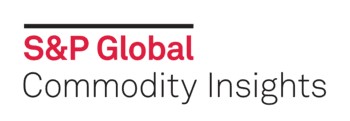 What endpoint should I use based on my use case: Retrieve Last Published Price Assessments Use Case Version 3.0 Request URL Parameters Retrieve latest price assessments for a list of symbols Use the Current API by Symbol endpoint curl --location --request GET 'https://api.platts.com/marketdata/v3/value/current/symbol?filter=symbol IN ("PCAAS00","PCAAT00")' \ --header 'Authorization: Bearer Insert Bearer Token' \ --header 'appkey: Insert API Key' Filter=symbol IN ("PCAAS00","PCAAT00") Retrieve latest price assessments for a list of symbols along with the corresponding Currency, Unit of Measure and Description Use the Current API by Symbol endpoint and specify reference data fields in your request curl --location --request GET 'https://api.platts.com/marketdata/v3/value/current/symbol?field=currency,uom,description& filter=symbol:"ENABA40"' \ --header 'Authorization: Bearer Insert Bearer Token' \ --header 'appkey: Insert API Key' Field=currency,uom,description Filter=symbol:"ENABA40" Retrieve ALL latest price assessments I have access to Use the Current API by Modified Date endpoint curl --location --request GET 'https://api.platts.com/marketdata/v3/value/current/modified-date?filter=moddate>="1900-01-01"&pagesize=10000' \ --header 'Authorization: Bearer Insert Bearer Token' \ --header 'appkey: Insert API Key' *Note: You can request up to 10,000 records in 1 page. You may need to make additional requests for subsequent pages until you reach the last record.Filter=moddate>="1900-01-01" PageSize=10000 Retrieve price assessment changes and previous price assessments for a list of symbols Use the Current API by Symbol endpoint and specify price change and previous price fields in your request curl --location --request GET 'https://api.platts.com/marketdata/v3/value/current/symbol?field=pvalue,deltaprice,deltaperc ent,pdate&filter=symbol:"ENABA40"' \ --header 'Authorization: Bearer Insert Bearer Token' \ --header 'appkey: Insert API Key' Field=pvalue,pdate,deltaprice,d eltapercent Filter: symbol:"ENABA40" Retrieve latest close price assessments for a list of symbols Use the Current API By Symbol endpoint curl --location --request GET 'https://api.platts.com/marketdata/v3/value/current/symbol?filter=symbol IN ("AAITB00","AASGJ00") AND bate:"c"' \ --header 'Authorization: Bearer Insert Bearer Token' \ --header 'appkey: Insert API Key' Filter=symbol IN ("AAITB00","AASGJ00") AND bate:"c" Retrieve latest price assessments for Market Data Categories I have access to Use the Current API by MDC endpoint curl --location --request GET 'https://api.platts.com/marketdata/v3/value/current/mdc?filter=mdc:"AG"' \ --header 'Authorization: Bearer Insert Bearer Token' \ --header 'appkey: Insert API Key' Filter=mdc:"AG" 